Learning Objective  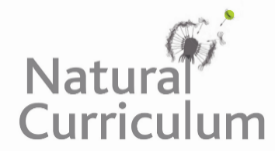 We are learning how to write simple sentences.Challenge 1Put a full-stop in the box if you think any of the following are simple sentences.1)   The hare’s fur coat was extremely thick  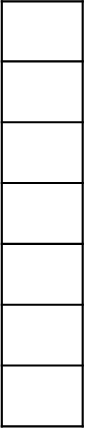 2)   The bitter wind3)   The hares moved as a group4)   The Arctic wolf was closing in 5)  Its short ears6)  The hare bounded across the frozen wilderness7)  Large feet on the snowChallenge 2Oh dear! The following should all read as easily understood simple sentences. Can you change the word order and create a simple sentence in the space provided?1)  The hare Arctic had a white coat beautiful.______________________________________________________________________2)  Ravenous the wolf the frightened hare chased.______________________________________________________________________3)  Different colour fur the Arctic hare’s was a.______________________________________________________________________4)  The huddled warmth together Arctic hares for.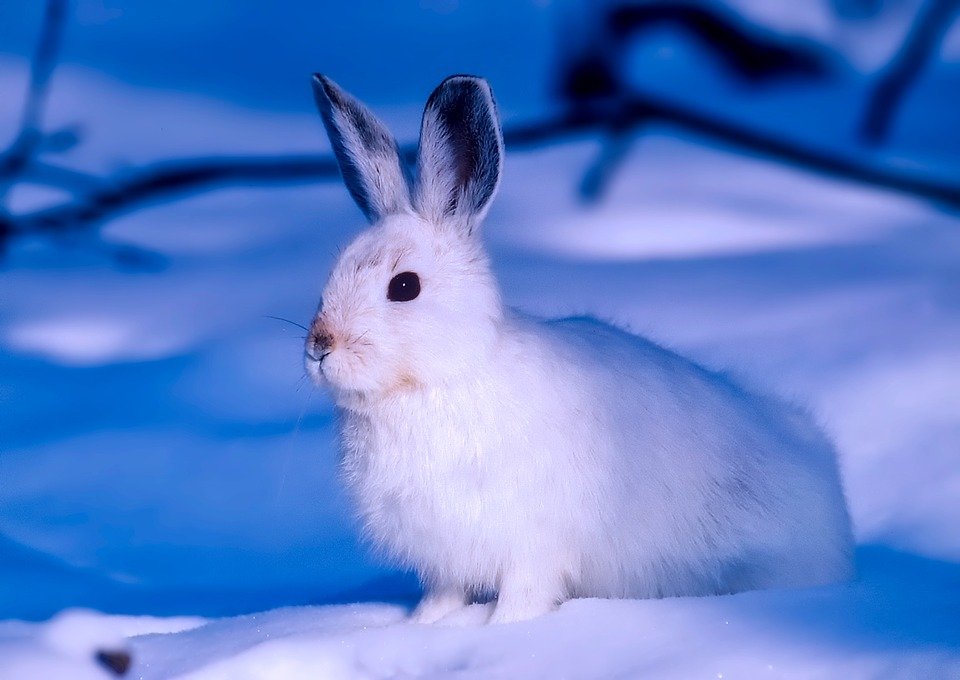 